Как воспитать у детей интерес к чтению?Воспользуйтесь следующими добрыми советами:Начинайте читать ребёнку с самого раннего возраста. Дарите детям книги. Книга – лучший подарок. Дайте ребёнку возможность самому выбрать книгу.Прерывайте чтение на самом интересном месте, чтобы ребёнок ждал продолжения. Обязательно чтение перед сном! Но не переутомляйте ребёнка чтением. Не читайте против его воли. Обсудите произведение вместе, определяя характер прочитанного. Пусть чтение напоминает игру. Нарисуйте вместе любимого героя. Чтение должно быть разнообразным. Перечитывайте любимые книги. В детские праздники и дни рождения проводите небольшие литературные викторины и словесные игры. Соберите домашнюю библиотеку. Позволяйте малышу «копаться» в ней.Оставляйте книги везде, где ребёнок может их увидеть. Если ребёнок уже читает сам, слушайте, как он читает, хвалите его. Ребёнок должен чувствовать ваш интерес. Учите ребёнка бережному отношению к книге! Будьте примером! Если вы сами любите книгу, то и ваш малыш заразится этой любовью! 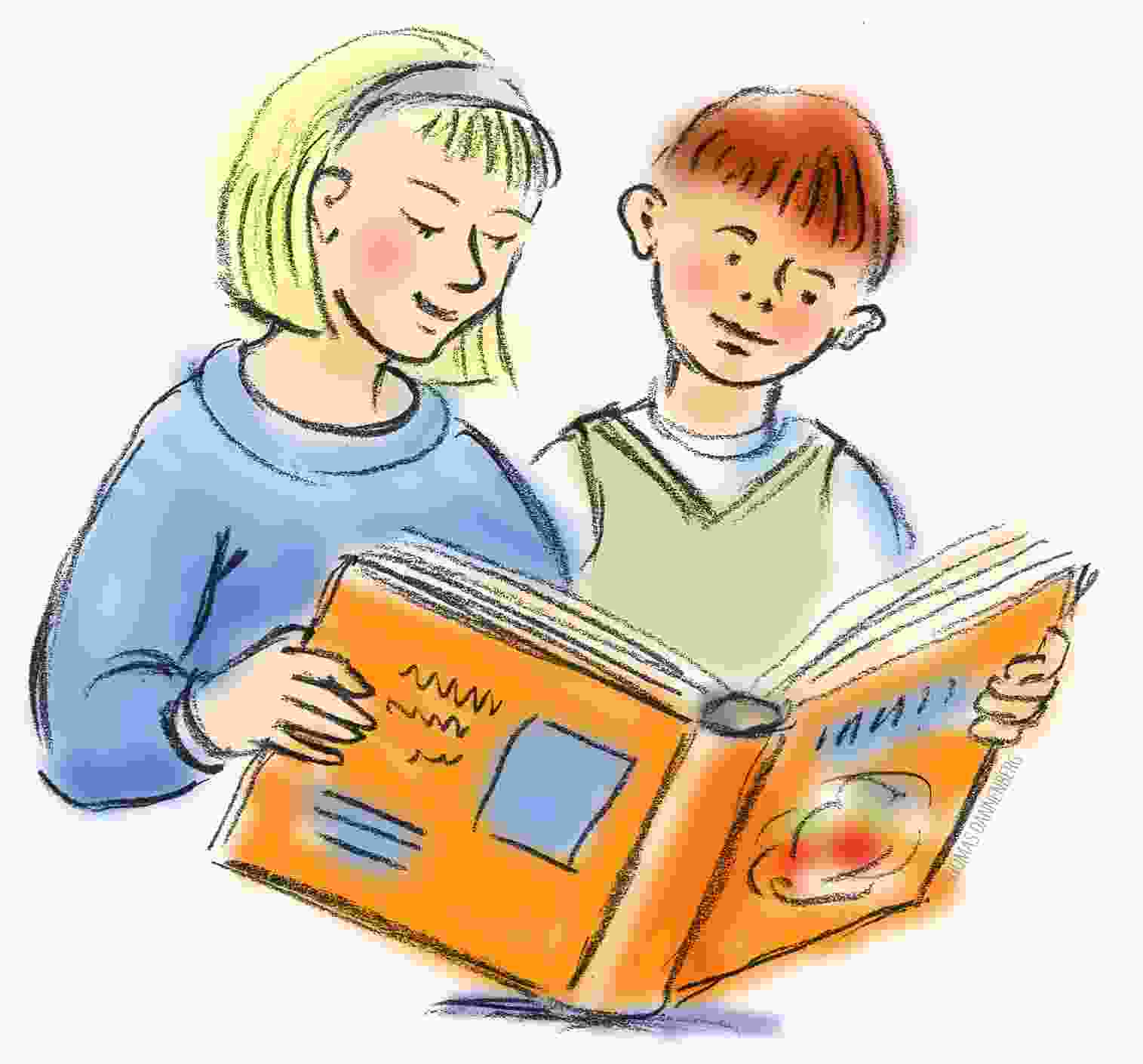                                       Советы для родителей. Как подружиться вашим детям С КНИГОЙ.1. Приучайте ребёнка к книге с малолетства. Яркая книжка должна занимать почётное место среди игрушек. А часы, проведённые за чтением с родителями, должны запомниться малышу как самые счастливые. Но не пропустите момента, когда книга должна перекочевать из ваших рук в руки малыша. Этот переход обычно происходит в возрасте 7—8 лет.2. Если ваш сын или дочь читает плохо, используйте кассеты с литературными записями и аудиодиски. Вначале ребёнок будет только слушать, но потом посоветуйте ему внимательно следить за читаемым текстом по книге.3. Читайте вслух! Сначала можно читать с ребёнком по очереди (по строчке, по странице, по главе), но постепенно передавайте инициативу ребёнку, не забывайте хвалить его за выразительное чтение и артистизм.4. Просите ребёнка делать рисунки к прочитанным книгам. Это разовьёт его воображение, научит слушать внимательнее, быть усидчивее.5. Собирайте домашнюю библиотеку!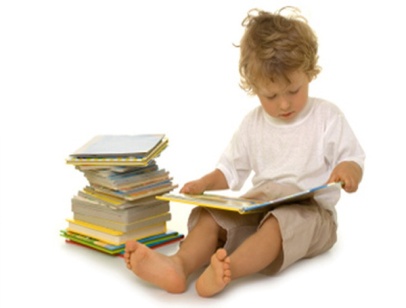 